Březnové psaní s/z, -s-/-z- 2024V češtině je dost slov, která se mohou psát s oběma písmeny, jejich význam je pak samozřejmě jiný. Pak tady ještě máme předložky s a z. Rozhodněte se v následujícím textu, které písmeno je to správné. A když narazíte na problém, zkuste najít nápovědu v některém z videí: Psaní s a z v předložkách; Psaní s a z v předponách slovPracovní list pro žáky, kteří potřebují procvičit psaní s/z ať už jako součást slov, nebo v roli předložek. Pracovní list je tak možné využít při přípravě na přijímací zkoušky ke studiu na víceletých gymnáziích i čtyřletých oborech středních škol, stejně tak ho mohou využít budoucí maturanti. _________________________________________________Doplňte na vynechaná místa s, nebo z:V uplynulých 200 letech věda o dinosaurech v__kvétala a díky ní nyní můžeme nahlédnout do života těchto bytostí, __jistit, jak žily, jak se vyvíjely a co se __talo jejich __kázou. Dinosauři obývali naši planetu v období druhohor, přibližně před 231 až 66 miliony let.  Vědci nyní vědí, že naše planeta se __formovala před __hruba 4,5 miliardy let. Megalosaurus žil zhruba před 165 miliony let.Následný objev __kamenělin hadrosaura a dryptosaura v americkém státě New Jersey ukázal, že přinejmenším někteří dinosauři chodili po dvou.V současnosti je známo kolem 1500 vědecky platných druhů druhohorních „neptačích“ dinosaurů, __ toho více než polovina __ území pouhých tří států (Číny, USA a Argentiny).Dinosauři vytvořili společenství, jehož rozmanitost si nezadá __ pe__trostí úspěšné třídy savců. Tato podivuhodná __kupina suchozemských plazů nejrůznějších velikostí, podob i __působů života ovládla tehdy všechny kontinenty a __tala se jednou __ nejúspěšnějších __kupin živočichů všech dob.(https://ct24.ceskatelevize.cz/clanek/veda/pred-dvema-sty-lety-vedci-popsali-prvniho-dinosaura-verili-ze-neprezil-potopu-sveta-346257, kráceno a upraveno)ŘešeníV uplynulých 200 letech věda o dinosaurech vzkvétala a díky ní nyní můžeme nahlédnout do života těchto bytostí, zjistit, jak žily, jak se vyvíjely a co se stalo jejich zkázou. Dinosauři obývali naši planetu v období druhohor, přibližně před 231 až 66 miliony let.  Vědci nyní vědí, že naše planeta se zformovala před zhruba 4,5 miliardy let. Megalosaurus žil zhruba před 165 miliony let.Následný objev zkamenělin hadrosaura a dryptosaura v americkém státě New Jersey ukázal, že přinejmenším někteří dinosauři chodili po dvou.V současnosti je známo kolem 1500 vědecky platných druhů druhohorních „neptačích“ dinosaurů, z toho více než polovina z území pouhých tří států (Číny, USA a Argentiny).Dinosauři vytvořili společenství, jehož rozmanitost si nezadá s pestrostí úspěšné třídy savců. Tato podivuhodná skupina suchozemských plazů nejrůznějších velikostí, podob i způsobů života ovládla tehdy všechny kontinenty a stala se jednou z nejúspěšnějších skupin živočichů všech dob.Co jsem se touto aktivitou naučil(a):………………………………………………………………………………………………………………………………………………………………………………………………………………………………………………………………………………………………………………………………………………………………………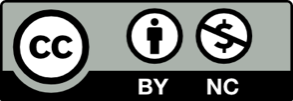 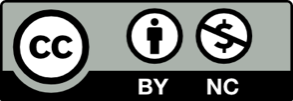 